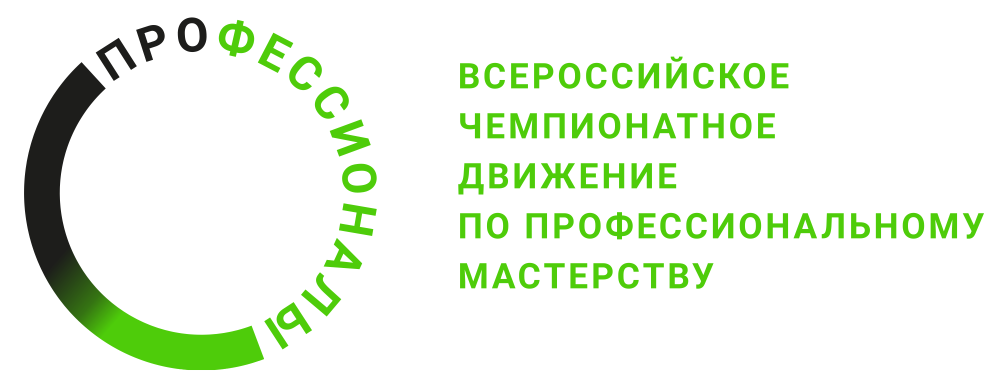 ПРОГРАММА ПРОВЕДЕНИЯОтборочного этапа чемпионата по профессиональному мастерству «Профессионалы»по компетенции Облачные технологии
Общая информацияОбщая информацияПериод проведенияМесто проведения и адрес площадкиФИО Главного экспертаКонтакты Главного экспертаД-2  / «__» ______ 2024 г.Д-2  / «__» ______ 2024 г.10:00-13:00Встреча участников и сопровождающих на территории места проведения13.00-14.00Организационные моменты, знакомство с площадкой проведения14.00-15.00Экскурсия по колледжу15:00-18:00Заселение участников и сопровождающихД-1  / «__» ______ 2024 г.Д-1  / «__» ______ 2024 г.10:00-14:00Проверка и подготовка оборудования и инструментов к началу работы. Подготовка конкурсных участков к началу работыВнесение 30% изменений в конкурсное задание (РГО, индустриальные эксперты)14:00-14:15Регистрация экспертов и участников на площадке14:15-14:45Инструктажи ОТ и ТБ14:45-15:00Подписание протоколов15:00-17:00Ознакомление с рабочим местом. Подписание протоколов17:00-18:00Ознакомление экспертов с актуальным конкурсным заданиемД1  / «__» ______ 2024 г.Д1  / «__» ______ 2024 г.08:30-09:00Сбор участников соревнований09:00-09:30Инструктаж по ТО и ТБ. Подписание протоколов.09:30-09:45Общение экспертов с участниками09:45-10:00Ознакомление участников с КЗ: модуль А. Подписание протоколов.10:00-12:00Выполнение КЗ – Модуль А (2 часа)12:00-13:30Обед 13:30-16:30Выполнение КЗ – Модуль А. (3 часа)16:30-16:45Уборка рабочих мест16:45-17:00Общение экспертов с участниками17:00-20:00Оценивание экспертами работ участников по модулю АД2  / «__» ______ 2024 г.Д2  / «__» ______ 2024 г.08:30-09:00Сбор участников соревнований09:00-09:30Инструктаж по ТО и ТБ. Подписание протоколов.09:30-09:45Общение экспертов с участниками09:45-10:00Ознакомление участников с КЗ: модуль Б. Подписание протоколов.10:00-12:00Выполнение КЗ – Модуль Б (2 часа)12:00-13:30Обед 13:30-16:30Выполнение КЗ – Модуль Б. (3 часа)16:30-16:45Уборка рабочих мест16:45-17:00Общение экспертов с участниками17:00-20:00Оценивание экспертами работ участников по модулю БД3  / «__» ______ 2024 г.Д3  / «__» ______ 2024 г.08:30-09:00Сбор участников соревнований09:00-09:30Инструктаж по ТО и ТБ. Подписание протоколов.09:30-09:45Общение экспертов с участниками09:45-10:00Ознакомление участников с КЗ: модуль В. Подписание протоколов.10:00-12:00Выполнение КЗ – Модуль В (2 часа)12:00-13:30Обед 13:30-16:30Выполнение КЗ – Модуль В. (3 часа)16:30-16:45Уборка рабочих мест16:45-17:00Общение экспертов с участниками17:00-20:00Оценивание экспертами работ участников по модулю В